О внесении изменений в приказ министерства управления финансами Самарской области от 13.02.2015 № 01-07/8 «Об утверждении Порядка осуществления министерством управления финансами Самарской области процедур анализа финансового состояния юридических лиц в целях предоставления государственных гарантий Самарской области, а также в целях: пролонгации ранее предоставленных бюджетных кредитов;  проведения оценки надежности (ликвидности) банковских гарантий и поручительств, предоставляемых в обеспечение исполнения обязательств по государственным гарантиям Самарской области или в обеспечение исполнения обязательств по возврату бюджетных кредитов, уплате процентов и иных платежей, предусмотренных соответствующим договором (соглашением) о предоставлении бюджетного кредита; подготовки заключения об анализе финансового состояния заемщика по обязательствам, обеспеченным залогом имущества Самарской области»В соответствии со статьями 93.2, 115.2, 115.3 Бюджетного кодекса Российской Федерации, постановлением Правительства Самарской области от 20.10.2014 № 648 «Об утверждении Порядка формирования перечня имущества Самарской области, составляющего залоговый фонд Самарской области, и принятия решений о предоставлении в залог имущества Самарской области» ПРИКАЗЫВАЮ:1. Внести изменения в приказ министерства управления финансами Самарской области от 13.02.2015 № 01-07/8 «Об утверждении Порядка осуществления министерством управления финансами Самарской области процедур анализа финансового состояния юридических лиц в целях предоставления государственных гарантий Самарской области, а также в целях: пролонгации ранее предоставленных бюджетных кредитов; проведения оценки надежности (ликвидности) банковских гарантий и поручительств, предоставляемых в обеспечение исполнения обязательств по государственным гарантиям Самарской области или в обеспечение исполнения обязательств по возврату бюджетных кредитов, уплате процентов и иных платежей, предусмотренных соответствующим договором (соглашением) о предоставлении бюджетного кредита; подготовки заключения об анализе финансового состояния заемщика по обязательствам, обеспеченным залогом имущества Самарской области» (далее – Приказ):В Приказе:наименование изложить в следующей редакции:«Об утверждении Порядка подготовки министерством управления финансами Самарской области заключения об анализе финансового состояния заемщика по обязательствам, обеспечиваемым залогом имущества Самарской области»;преамбулу изложить в следующей редакции:«В соответствии с постановлением Правительства Самарской области от 20.10.2014 № 648 «Об утверждении Порядка формирования перечня имущества Самарской области, составляющего залоговый фонд Самарской области, и принятия решений о предоставлении в залог имущества Самарской области» приказываю:»;пункт 1 изложить в следующей редакции:«1. Утвердить прилагаемый Порядок подготовки министерством управления финансами Самарской области заключения об анализе финансового состояния заемщика по обязательствам, обеспечиваемым залогом имущества Самарской области.»;в Порядке осуществления министерством управления финансами Самарской области процедур анализа финансового состояния юридических лиц в целях предоставления государственных гарантий Самарской области, а также в целях: пролонгации ранее предоставленных бюджетных кредитов; проведения оценки надежности (ликвидности) банковских гарантий и поручительств, предоставляемых в обеспечение исполнения обязательств по государственным гарантиям Самарской области или в обеспечение исполнения обязательств по возврату бюджетных кредитов, уплате процентов и иных платежей, предусмотренных соответствующим договором (соглашением) о предоставлении бюджетного кредита; подготовки заключения об анализе финансового состояния заемщика по обязательствам, обеспеченным залогом имущества Самарской области:наименование изложить в следующей редакции: «Порядок подготовки министерством управления финансами Самарской области заключения об анализе финансового состояния заемщика по обязательствам, обеспечиваемым залогом имущества Самарской области (далее – Порядок)»;пункт 1.1 изложить в следующей редакции: «1.1. Настоящий Порядок разработан в соответствии с постановлением Правительства Самарской области от 20.10.2014 № 648 «Об утверждении Порядка формирования перечня имущества Самарской области, составляющего залоговый фонд Самарской области, и принятия решений о предоставлении в залог имущества Самарской области» и регулирует порядок и основания подготовки министерством управления финансами Самарской области заключения об анализе финансового состояния заемщика по обязательствам, обеспечиваемым залогом имущества Самарской области.»;пункты 1.2, 1.3 признать утратившим силу;разделы 2, 3, 4, 5 признать утратившими силу;в разделе 6:в наименовании слова «Особенности подготовки» заменить словом «Подготовка»;пункт 6.4 дополнить словами «Пункт 4 методики проведения анализа финансового состояния не применяется.»;пункт 6.8 после абзаца шестого дополнить абзацами следующего содержания:«информацию о наличии (отсутствии) у юридического лица  просроченной задолженности по ранее предоставленным на возвратной основе средствам бюджета Самарской области, а также по платежам в бюджеты всех уровней бюджетной системы Российской Федерации; информацию о нахождении (ненахождении) юридического лица в процедурах ликвидации, реорганизации или банкротства в порядке, предусмотренном действующим законодательством;информацию об осуществлении (неосуществлении) в отношении юридического лица процедуры приостановления деятельности в порядке, предусмотренном Кодексом Российской Федерации об административных правонарушениях;».2. Опубликовать настоящий Приказ на официальном сайте Правительства Самарской области в информационно-телекоммуникационной сети Интернет.3. Настоящий Приказ вступает в силу со дня его официального опубликования.           Министруправления финансами    Самарской области					                          А.В. ПрямиловГребенников 3327527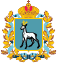 МИНИСТЕРСТВО УПРАВЛЕНИЯ ФИНАНСАМИСАМАРСКОЙ ОБЛАСТИПРИКАЗ  05.10.2020№  01-07/59нг.Самара